L'AfriqueLes pays du Maghreb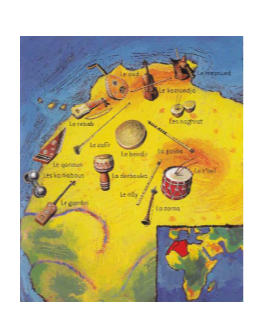 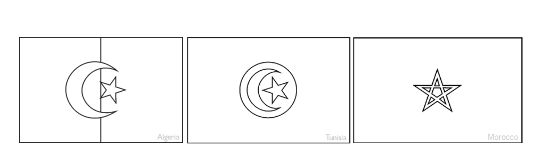 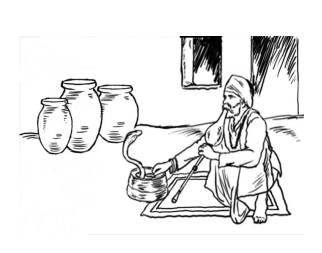 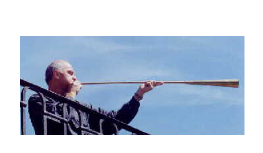 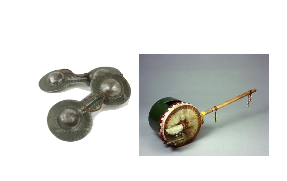 https://www.youtube.com/watch?v=RvK19xgAxSU 